Southwest WY Mutual Aid Association2016 Underground Mine Rescue Competition, Rock Springs, WYTEAM TECH - MSHA Publication 3027 Modules 2 & 3Contestant’s Name__________________			Company_____________________Team Name________________________			Draw No. _____________________Which of the following statements is correct?An increase in pressure causes a gas to expand.A decrease in pressure causes a gas to contract.An increase in temperature causes a gas to contract.None of the above.     (Pub 3027 Page 2-5) Light gases or mixtures tend to stratify against the back of the mine.True.  (Pub 3027 Page 2-6) False.Which of the following gases has the garlic odor?Hydrogen sulfideSulfur dioxidePropaneAcetylene   (Pub 3027 Page 2-24) Blackdamp mixture contains methane and air.True.False. (Pub 3027 Page 2-27) Two gases that are highly soluble in water are:A. methane and acetyleneB. hydrogen sulfide and hydrogenC. hydrogen sulfide and sulfur dioxide (Pub 3027 Pages 2-13 to 2-27) D. nitrogen and sulfur dioxide   This symbol is commonly used for a 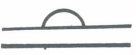 	A. Mine door	B. Stopping	C. Man door (Pub 3027 page 3-25)	D. SealWhen installing a temporary bulkhead in a passageway, the bulkhead should be erected …At least 4 to 6 feet (Pub 3027 page 3-22)At least 2 feetMaximum 4 feetNone of the aboveAs the team advances through the mine during exploration, some of the ventilation controls can be checked.True.False. (Pub 3027 page 3-15) (all the ventilation controls should be checked.)Mine rescue teams should alter the existing ventilation:Only when directed by the command center.  (Pub 3027 page 3-15)When the team captain decides to do so.When they encounter smoke and/or high concentration of carbon monoxide. All of the above.The smoke tube is used in the air velocity of …Below 150 feet per minuteBelow 120 feet per minute (Pub 3027 page 3-21)Below 200 feet per minuteBelow 70 feet per minute